МИНИСТЕРСТВОНАУКИ И ВЫСШЕГО ОБРАЗОВАНИЯ РОССИЙСКОЙ ФЕДЕРАЦИИ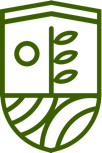 федеральное государственноебюджетное образовательное учреждениевысшего образования«Верхневолжский государственный агробиотехнологическийуниверситет»ФГБОУ ВО «Верхневолжский ГАУ»Журнал куратора                  на   20__-20__ учебный годФакультет____________________________Курс_________________________________ Группа _____________________________Куратор_____________________________Иваново,20__Сведения об учебной группе (курсе)2. Сведения о родителях3. Сведения о результатах поступления (для студентов первого курса)4. План работы куратора 5. Записи о часе куратора6. Внеучебные мероприятия7. Результаты сессии8. Посещение общежития9.Студенты, принимающие активное участие в общественной жизни, спорте, НИРСе, олимпиадах№ФИОстудентаДата рожденияЧто окончил, когда. Медаль, если естьАдрес временного проживания, телефон12345678910№ФИО родителейДомашний адрес, телефон12345678910№ФИОРезультаты ЕГЭ (баллы)Результаты ЕГЭ (баллы)Результаты ЕГЭ (баллы)ВИУвлечения№ФИОВИУвлечения12345678910111213141516171819202122ДатаМероприятиеОтметка о выполнении, дата№№ФИО11223344556677889910101111121213131414ДатаТема занятия. Краткий план.Тема занятия. Краткий план.Тема занятия. Краткий план.Тема занятия. Краткий план.Тема занятия. Краткий план.Тема занятия. Краткий план.Тема занятия. Краткий план.Тема занятия. Краткий план.Тема занятия. Краткий план.Тема занятия. Краткий план.Тема занятия. Краткий план.Тема занятия. Краткий план.Тема занятия. Краткий план.Тема занятия. Краткий план.Тема занятия. Краткий план.Тема занятия. Краткий план.Тема занятия. Краткий план.Тема занятия. Краткий план.Дата проведенияКраткое описание. Общие впечатления.Кол –во участ-ников№ФИОРезультаты    зимней  сессииРезультаты    зимней  сессииРезультаты    зимней  сессииРезультаты    зимней  сессииРезультаты    зимней  сессииРезультаты    зимней  сессииСтипендия№ФИОСтипендия12345678910111213141516171819202122ФИОРезультаты    летней  сессииРезультаты    летней  сессииРезультаты    летней  сессииРезультаты    летней  сессииРезультаты    летней  сессииРезультаты    летней  сессииСтипендияФИОСтипендия12345678910111213141516171819202122232425ДатаЗамечания(жалобы студентов, меры по их устранению)СентябрьОктябрьНоябрьДекабрьЯнварьФевральМартАпрельМайИюньФИОДатаМероприятие